DRAFT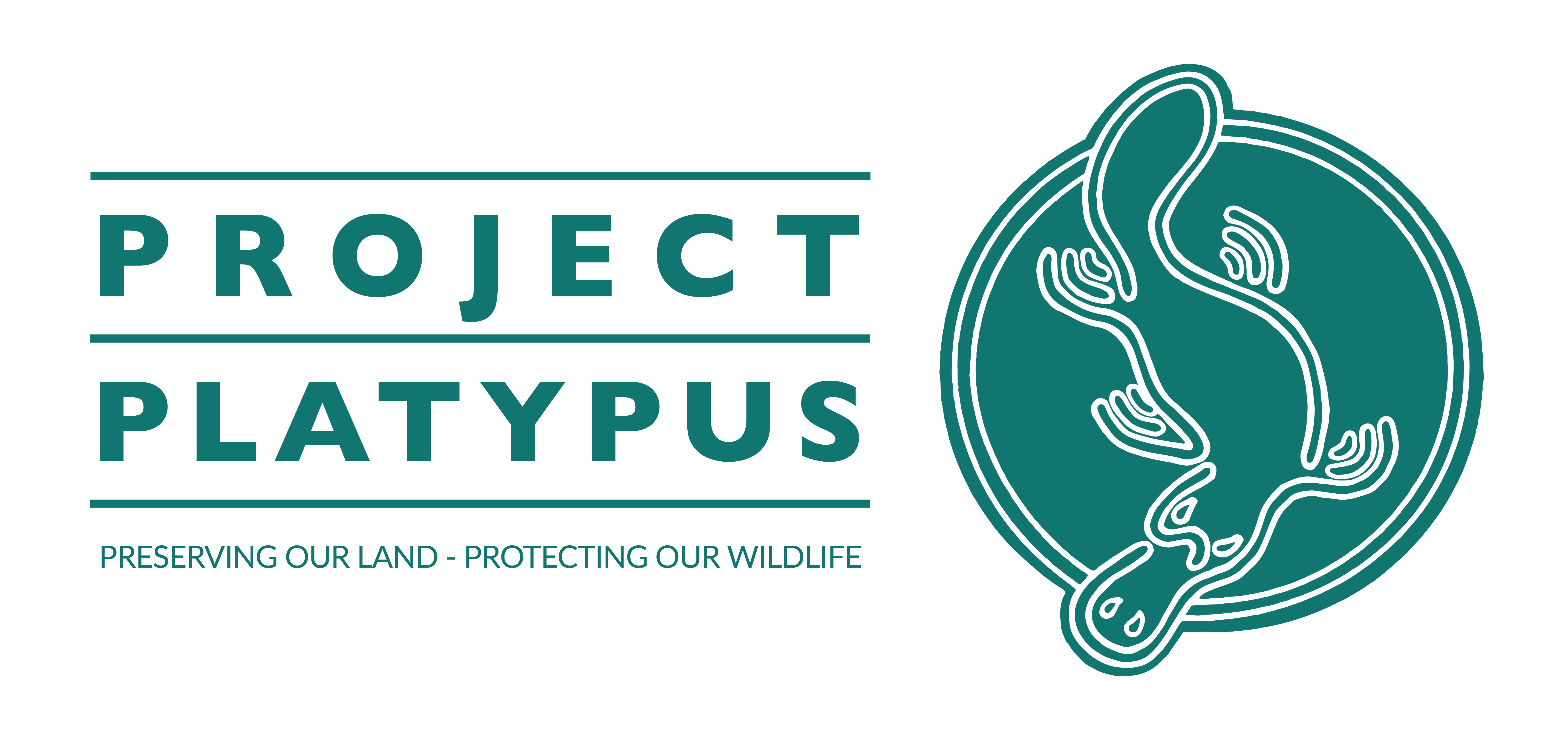 ​​Yes, I would like to support the work of Project PlatypusYou can make your donation to Project Platypus using the DONATE NOW button on our web site:  www.platypus.org.auOr if you prefer to make your donation directly by credit card or EFT, you can use this form and send it to admin@platypus.org.auDonation by EFT:Project Platypus Public Fund, CBA BSB 063-528  Account 101 74 538 Please mark your EFT ‘Donation’, add your full name & send form to admin@platypus.org.au I’d like to make a tax-deductible gift of: $1000		$2500		$5000		$10,000	Another amount____________ Please circleWould you like your donation to remain anonymous?	Yes   	No Can we send you our quarterly Landcare newsletter – Down to Earth?   Yes     No Donations over $2 are tax deductible. Project Platypus is a Deductible Gift Recipient (ABN: 59 631 244 284) and is registered as a Charitable Institution.PROJECT PLATYPUS9 Ormston Rd, Stawell |  manager@platypus.org.au  |  www.platypus.org.auNameNameStreetStreetTown/suburbPostcodeEmail addressEmail addressTelephoneTelephone